На основу члана 116. став 1.  Закона о јавним набавкама („Сл.гласник РС“ бр.124/2012, 14/2015 и 68/2015), Градска управа за инфраструктуру и развој  Града Ужица објављујеОБАВЕШТЕЊЕ О ЗАКЉУЧЕНОМ УГОВОРУ
Назив и адреса наручиоца: Градска управа за инфраструктуру и развој, ул.Д.Туцовића бр.52, УжицеВрста наручиоца: градска и општинска управаИнтернет страница наручиоца: www.uzice.rs Редни број јавне набавке у плану набавки: 1.3.35Врста поступка: јавна набавка мале вредности  Врста предмета набавке: радовиОпис предмета набавке: Путна инфраструктура у МЗ ВолујацПрирода, обим, основна обележја, место извођења радова: изградња путне инфраструктуре у МЗ Волујац: I) пут Антонијевићи – Бошковићи, л=100м; II) пут Полимчевића рампа – Челиковићи, л=100м; III) пут Кнежевићи-Ристићи л=100м; IV) пут Радовићи-Кадињача, л=100м; обим радова дефинисан предмером радова на путној инфраструктури у МЗ Волујац; место извођења радова: МЗ Волујац.Назив и ознака из општег речника набавке: радови на путевима – 45233140-2.Процењена вредност јавне набавке: 1.375.000 динара без ПДВ-аУговорена вредност јавне набавке: 1.374.000 динара без ПДВ-а                                                             1.648.800 динара са ПДВ-ом(Наручилац плаћа 67% што износи 920.580 динара без пдв-а, односно 1.104.696 динара са пдв-ом, док МЗ Волујац плаћа 33% што износи 453.420 динара без пдв-а, односно 544.104 динара са пдв-ом)Критеријум за доделу уговора: најнижа понуђена ценаБрој примљених понуда: 2 (две) понудеНајвиша понуђена цена: 1.540.000 динара без ПДВ-аНајнижа понуђена цена: 1.374.000 динара без ПДВ-аНајвиша понуђена цена код прихватљивих понуда: 1.374.000 динара без ПДВ-аНајнижа понуђена цена код прихватљивих понуда: 1.374.000 динара без ПДВ-аДео или вредност уговора који ће се извршити преко подизвођача: не наступа са подизвођачемДатум доношења одлуке о додели уговора:  23.09.2019. годинеДатум закључења уговора:  02.10.2019. годинеОсновни подаци о добављачу:  ЈКП Нискоградња Ужице ул.Међај бр.19; ПИБ:100597962; МБ:07221436Период важења уговора: до испуњења уговорних обавезаОколности које представљају основ за измену уговора: околности су дефинисане чланом 21. и чланом 22. уговора о извођењу радова на путној инфраструктури у МЗ ВолујацЛица за контакт: Славиша Пројевић, slavisa.projevic@uzice.rs и Милица Николић, milica.nikolic@uzice.rs  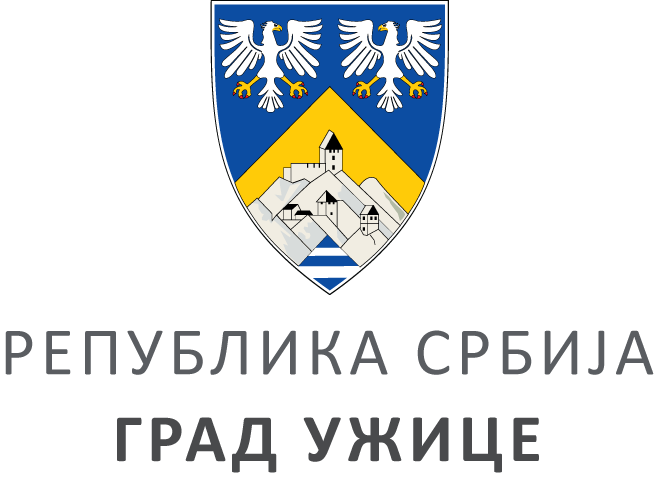 ГРАДСКА УПРАВА ЗА ИНФРАСТРУКТУРУ И РАЗВОЈГРАДСКА УПРАВА ЗА ИНФРАСТРУКТУРУ И РАЗВОЈГРАДСКА УПРАВА ЗА ИНФРАСТРУКТУРУ И РАЗВОЈГРАДСКА УПРАВА ЗА ИНФРАСТРУКТУРУ И РАЗВОЈVIII ББрој: 404-252/19ББрој: 404-252/19Датум:Датум:03.10.2019